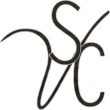          SC Productions RulesALL FEES MUST BE PAID AT THE SHOW OFFICE PRIOR TO MAKING   YOUR RUN.  Result in Disqualification.NO REFUNDS– entries may be sold (substituted horse and/or rider can be made up until 1 hour before race with a $5 office fee per change.) Dress Code: Contestants must wear western boots, long sleeve shirt.  Hat/helmets optionalRerun will be given to those horses that ran with a barrel off set on the marker or incase the timer fails.  We will drag after every 5 riders, with the big drags every 50 riders.  The three call rule will be used and enforced.  If you are not at the gate after your name has been called three times you will be disqualified.  Only the next 10 riders may be in the warm up arena prior to your run. .  ALL CONTESTANTS MUST CHECK IN WITH GATE OFFICIAL THEMSELVES PRIOR TO RUNNING OR THEY MAY BE SUBJECT TO DQ.  If you have a safety issues please talk to the gateman so that we can work with you PRIOR to making your run.  Safety of you, your horse and other riders is in the main concern to us.Running out of draw order – DisqualificationLate Entries accepted on site till horse 100 runs in class with a 1 time late entry fee.  Late entries will have a separate draw and run after pre-entries.  Late entry fee is $10.00 a day or $15.00 for the weekend per rider.75% Entry fees payback & 100% added money.  Each race is separate payoff. Awards Each Day for Each DivisionOpen classes will be a 4D format with ½, ½, 1/2, BBR Pre entry draw will be posted on line Tuesday prior to the event Youth Class will be 3D full second split. Youth age as of Jan 1st  (Open to any youth 18 & under as of Jan 1)Youth Friday night will be a carry over to the side pot from the open.Youth class for Sat & Sun will have the option to carry their time from the Open to the Youth class.  Let office know before your run!Senior Side Pot will be a 3D full second split. As of Jan 1st. Open to anyone 50 & over.  You must enter the open class to carry your time.All overnight horses must be placed in a stall belonging to the arena.  One horse per stall. No portable pens or tie outs.  Failure to follow this rule may result in immediate disqualification without refund.All bedding must be purchased through the MEC.  No outside shavings or straw allowed!  $50 fines will applyA $25.00 return check fee plus bank fees will be charged on all returned checks.  Any excessive whipping, jerking or tuning in the competition arena will NOT be tolerated.  A warning will be issued to leave the arena if not followed by a $50.00 fine will be accessed.No switching of draw positions.  HORSE MUST  IN POSITION DRAWN!  DisqualificationRiders MUST maintain forward motion! DisqualificationA horse may only enter each race onceNo ponying horses in 30 min warm upsExhibitions will be 60 seconds, 1 trip through, tickets sold in the show office at event.  Limited number sold each day.  You will be allowed to circle 1 time before your trip through          *Fines $25No schooling is allowed during the jackpot class.  Riders will be fined $25 for any additional circling. We want to the ground to be as fair as possible for every rider.You may circle once in the arena prior to the start of your run.  You will be fined $25 for any additional circling.  Contestants will receive a no time for knocking over a barrel or breaking the patternA tie for award will be handled by a flip of a coin between contestants tied.  We reserve the right to refuse any entry for any reason. SC Productions have the final say on all rulings.Showers are available at the MECMust be present to pick up your awards.  If you are not going to be available to pick up your award you may have someone else pick it up.  If no one shows up during award presentation to receive your award it will go to the next person.  Please check the schedule for times of award presentation each day.  Absolutely nobody on the ground before 8am on Friday! Please do not call MEC and ask to get in early!A W9 form for the current year, with social security number must be on file to issue checks in rider’s name.  This includes youth riders as well.  Signature and date required!  All winnings over $600 will be reported to the IRS (this includes awards as well)Pole Bending Rules3D format full second splits (winner, full, full) Tipped pole will result in a No Time  … $15.00 Entry fee – entries accepted onsite till the 1st horse runs in the class.  75% entry fee paid back.Poles will be dragged every 7 riders                                                                                     Updated 11/5/2012